ROMÂNIA JUDEȚUL IAȘI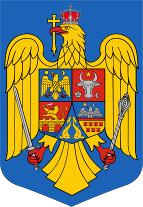 Nr. ................/….….......... ORAȘ PODU ILOAIEI                   Birou Impozite și Taxe LocaleTel/fax/e-mail: 0232-740646 / 0232-740605 / primariapodu_itx@yahoo.ro D E C L A R A Ţ I Apentru scoaterea din evidenţă a mijloacelor de transportSubsemnatul(a)	1)Subscrisa .............................................................................. 2), cu sediul în ROMÂNIA/	,judeţul ..............................., codul poştal ..................., municipiul/oraşul/comuna	,satul/sectorul .................................., str. .................................................., nr. ......, bl. ......, sc. ......., et......., ap ......, identificat prin B.I./C.I./C.I.P./ Paşaport seria ...... nr. ..............., C.I.F.*)	,tel./fax ....................................................., e-mail…	,reprezentată prin	2), în calitate de proprietar/coproprietar/moştenitor3)/mandatar/acţionar		unic/asociat/administrator/împuternicit	cu	domiciliul fiscal în ROMÂNIA/	.....................,	judeţul	........................................,	codul		poştal	,municipiul/oraşul/comuna	........................................,	satul/sectorul	..................................,	str..................................................................., nr. ........, bl. .........., sc. ......., et. ......, ap	, identificat prinB.I./C.I./C.I.P./Paşaport   seria   .....   nr.   ..............,   CNP   /C.I.F.   *)	,tel./fax............................, e-mail …................……………………, solicit scoaterea din evidenţa dvs. a următorului mijloc de transport marca ..................................., cu seria motor	,seria	şasiua)	......................................................................,	capacitatea	cilindrică	cmc,capacitateb) ……… tone, dobândit la data de ...................., ca efect al: înstrăinării/transferului la un alt punct de lucru/furtului/ scoaterii din funcţiune/ schimbării domiciliului/ încetarea contractului de leasing înainte de scadenţă/ scoaterii definitive din ţară, începând cu data de	, dovedind aceastaprin: actul ................/.................. certificatul de radiere .............../…	, anexatc) la prezenta.Noul proprietar: ............................................ Judeţul .......................... Localitatea	,sectorul, …… str. ............................................, nr. ……..., bl.….., sc. ….., ap. ....Data …………………….	Semnătura declarantului,a) Serie şasiu pentru remorcib) Capacitate tone pentru remorcic) Contribuabilii vor înscrie pe actele ataşate în fotocopie menţiunea „conform cu originalul” şi le vor certifica prin semnătură, conform art. 64 alin. (5) din Legea nr. 207/2015 privind Codul de procedură fiscală, cu modificările şi completările ulterioare.